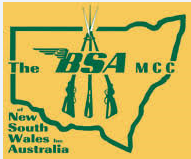 THE BSA MCC of N.S.W., IncMinutes of the ORDINARY GENERAL MEETING of 5th December, 2019.The Ordinary General Meeting was held in the conference room of the Prospect Hotel/Motel, Prospect, NSW.The meeting commenced at 8:15 pm and was chaired by Mr Peter W.Attendance : Present were the following members :Peter W., Joseph B., Victor T., Joe W., Trevor H., Steve M., Gordon H., Mick C., Shane P., John B., Mark F.Apologies Received :John M., Craig G., Allan Mac., Jim F.Visitors Present : NilGeneral Business :New Members :  No reports for this month.Welfare :  No reports for this month.Memberships :  No reports for this month.Treasurer’s Report :  Total available funds, as of this month, were $7,595.22 in bank with no outstanding bills.Correspondence :Mail (in and out) :Christmas card to the BSA Club received from Ken Audrey.Email :  ( All emails issued by the A/Secretary to the member distribution list). Magazines Received : (Note – hard copy only – refer mail out lists for All magazines)Regalia :  No report avail for this month.Ride Reports :None for this month.Upcoming Rides for 2020 :January : Sunday 12th , to Patonga (old aboriginal word correctly pronounced ‘batonga’, meaning ‘oyster’.)Meet at Maccas in Mt Colah at 0900 hrs (9:00 am)February : Sunday 9th to Wiseman’s Ferry, originally called Lower Portland Headland but re-named by Gov Macquarie in 1817 after Solomon Wiseman, a former convict, who received a land grant in the area.Meet at Maccas in Kellyville at 0830 hrs (8:30 am)Note : There is also a NOC/BSA ride/meet at Surfside Garage in Brookvale.March : Sunday 8th to Berrima, another aboriginal word meaning ‘to the south’.Meet at the Crossroads Hotel in Casula at 0830 hrs (8:30 am).This note below is a semi permanent reminder!! :A quick (and early) note……the 2023 International Rally is to be held in South Australia. Start your planning and saving!2022 National Rally :The BSA Club of NSW scheduled to hold this Oct/Nov 2022.Rally to be held on the mid to north areas of NSW.Previously reviewed Walcha but have decided to also look at Gloucester as a possible location. Ride, or whatever, to Gloucester now planned for the Friday 6th December thru Sunday 8th December. Planned stay is at the Gloucester Caravan Park with more details to follow asap.General Business and Matters Arising from Correspondence :Note : The Steve M Bantam build day on the 11th August went very well and the next build day when parts etc avail is scheduled for January 2020. More details to follow when this event is worked out in more detail.Proposed rides to the Rail Museum at Valley Heights. Open on the 2nd and 4th Sunday every month. Nice easy ride and a good day to stretch the bikes.A proposal from Trevor H for the ‘Moffat Awards’ being a ‘series of trophys for members that ride to rallys. We believe this to be an appropriate award to honour Brian M. Nominated points would be awarded for attending, riding to ALL the rallys that Club members attend, whether international or domestic and not just BSA rallys. A full breakdown of points is available from Trevor H. PLEASE NOTE : When you go for a ride on your classic, beautiful and reliable BSA motorcycle, or ANY vehicle on classic plates, please remember to carry your Certificate of Approved Operations (pink form) issued by the Dept of Transport (prev Main Roads, RMS…whatever). If you are unable to produce this certificate when requested by the Police, you will not be able to continue to ride said vehicle until the certificate is supplied. Could be a long walk or train trip home and back!Trevor H. attended a ‘work out’ party re the RMS Log Book scheme on the 3rd Dec 2019.This was a round table discussion what will happen, moving forward. More info TBA.## Wishing all Club members are very Merry Xmas and a Happy New Year!!There being no further General Business, the General Meeting closed at 9:15 pm.BSA Burble (Vic) Nov 2019The Rocket (BSA Qld)CMCC Classic Clatter Dec/Jan 2019/20Star (UK)Macquarie Towns Nov 2019VHMCC Vintage CrankpinNewcastle Classic Bikes Nov/Dec 2019